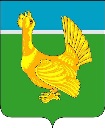 Администрация Верхнекетского районаПОСТАНОВЛЕНИЕО внесении изменений в постановление Администрации Верхнекетского района от 12.03.2013 №225 «Об утверждении Положения о кадровом резерве на замещение
вакантных должностей муниципальной службы Администрации Верхнекетского района  и органах Администрации Верхнекетского района»В связи с кадровыми изменениями,ПОСТАНОВЛЯЮ:1. Внести изменения в постановление Администрации Верхнекетского района от 12.03.2013 года №225 «Об утверждении Положения о кадровом резерве на замещение вакантных должностей муниципальной службы Администрации Верхнекетского района  и органах Администрации Верхнекетского района»,  изложив приложение 2 в редакции согласно приложению к настоящему постановлению.2. Настоящее постановление вступает в силу со дня его официального опубликования в информационном вестнике Верхнекетского района «Территория», разместить настоящее постановление на официальном сайте Администрации Верхнекетского района..Глава   Верхнекетского района                                              С.А. АльсевичГенералова2-10-37Дело – 2, члены -10.Приложение к постановлению Администрации Верхнекетского района                   от   04 июня 2020 года  №531Состав комиссии по формированию списка кадрового резерва на замещение вакантных должностей муниципальной службы Администрации Верхнекетского района и органов Администрации Верхнекетского района«04» июня  2020 г.р.п. Белый ЯрВерхнекетского района Томской области                №531АльсевичСветлана АлександровнаГлава Верхнекетского района, председатель ГенераловаТатьяна Леонидовнауправляющий делами Администрации Верхнекетского района, заместитель председателя Бронникова Мария Борисовнаведущий специалист по общим вопросам управления делами Администрации Верхнекетского района, секретарьЧлены комиссии:БурганСветлана Анатольевнаначальник управления финансов Администрации Верхнекетского районаНикешкинСергей Александровичзаместитель Главы Верхнекетского района по промышленности, ЖКХ, строительству, дорожному комплексу и безопасностиДосужеваЛюбовь Александровназаместитель Главы Верхнекетского района по социальным вопросамЕлисеева Татьяна Алексеевнаначальник управления образования Администрации Верхнекетского районаТолмачёваАлёна Сергеевнаначальник управления по распоряжению муниципальным имуществом и землей Администрации Верхнекетского районаБармин Александр Андреевичначальник юридической службы Администрации Верхнекетского района